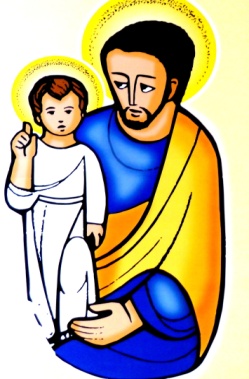 Minutes of St Joseph’s Parish Pastoral Council Meeting, held on Monday 7th May 2018 immediately after May Devotions which took place at 7 pm.Opening PrayersIn the absence of Father the opening prayer was said by all members.Attendance and ApologiesPresent: - John Cannovan (Chair); Bridie Dowds (Secretary);; Mary Agnes Coleman; Maureen McGeeney; Irene Kinnaird and Teresa Costello.Apologies: - Helen Gray, Brenda Docherty, Veronica Slavin and Alex McGrory.Minutes of previous meetingThe Minutes of the previous meeting were read and with the correction of a couple of spelling mistakes were approved as accurate by Mary Agnes Coleman and seconded by Maureen McGeeney.Matters arising from minutesThere were no matters arising from the minutes.Pastoral Plan for coming year:Children’s LiturgyVeronica emailed her apologies for non-attendance at the meeting and reported that the Children’s Liturgy was still doing well and attendance was fairly stable.Circle of FriendsThere was no Circle of Friends report.Altar ServersThere was no Altar Servers report but John congratulated Brenda for all the hard work she has put in with training the young altar servers.ReadersMary Agnes reported there was no change in the regular list although the Caritas student has opted out.Eucharistic MinistersMaureen reported that there was no real change to numbers for the various masses. Two Eucharistic Ministers have stepped down from the list, Peter McGeeney and Alex McGrory.  The Chairman thanked both men for the service they had given to the church as Eucharistic Ministers.Maureen thanked all those who volunteered during Holy Week and over Easter.The list for members to record when they are going on holiday is in the sacristy. Mass of Anointing John reported that the Mass of Anointing service will be held on Sunday 24th June at 3pm.40 HoursJohn reported that the 40 hours Adoration was a silent adoration held before the Blessed Sacrament.Correspondence/Secretary’s ReportBridie said there was nothing to report as the only correspondence which had been received was Newsletters from the Catholic Parliamentary Office which she had forwarded to members and had printed out hard copies for Irene and Helen who do not have computers.  It was agreed that Bridie place one copy of the CPO Newsletter on the main noticeboard in the church.Reports from Individuals involved with various groupsEcumenismTeresa reported that activities since November were as follows:-Walk of Witness, very successful, town centre management had requested our presence, people came out from their business premises to take part. About 70 had gathered at the start of the walk. We had 2 policemen escorts, one was Sikh and asked a lot of questions. Very satisfied with the outcome.Lenten meditations went ahead in Condorrat parish church. numbers were few and we have looked as a committee to try and raise awareness to who were are and what we do. An evening of information was suggested by Sacred Heart rep..	Theresa attended a school of ecumenism for 2 weeks on London where there were 70 people from all different churches where she was asked to speak. What came over strongly was that there is a real thirst for everyone to come together as Christians and be real witnesses in today’s world.  SVDPIrene gave the report as follows:Ruth McIntyre coming back after her bereavement, which will give them 8 members again.The Audit went very well – A big ‘Thank you’ to Kathleen Curran and Helen Grey who work tirelessly behind the scenes.  Kathleen is now standing down as Treasurer after 4 years.  Margaret Fitzgerald is taking over the Treasurer’s role.Thank you to parishioners donating to the ‘Foodbank’.  Other SVDP conferences are benefiting when appropriate.The Annual concert has to be held on Friday 18th May in the Mitchel Theatre.  25 Parishioners have been asked to attend.  Bus will leave St Joseph’s car part at 6.15 pm.Social EventsJohn reported that the St Patrick’s dance had been a great success and £202 profit had been raised.  Thanks to all who supported this event.The next event will be the St Andrew’s Night on Friday 30th November.John said the AGAP play in the Sacred Heart had been a great success.  Irene said that members of St Mungo’s parish in Glasgow had attended.The only negative had been the fact that the hall had been a bit cold.Cluster MeetingsJohn submitted the following email which had been sent to all cluster members from Helen Dunese the Cluster Representative:-Thanks for your attendance last night at our meeting. Fr John gave a recap on the role of the Diocesan Pastoral Council.As a means of fulfilling the joint spiritual event it was suggested that we celebrate each parishes feast day by having an evening Mass in the Parish celebrating the feast day.  No morning Masses would take place in any of the other parishes on this day in an effort to bring the cluster together.  Fr John will explore this with the other Parish Priests and confirm if this is going ahead. Eddie confirmed Holy Cross will arrange another quiz night in their hall 20 tickets will be given to each parish with a view to raising money for a suitable charity such as Mary's Meals or SCIAF.We discussed the times of Masses across the cluster, Fr John has agreed to create a poster of all mass times which we can post in each parish alerting  parishioners to all Masses available.We agreed to repeat the success of last year and create a bulletin containing details of all events taking place during Holy Week.  If each parish could forward their details onto me I will get this completed and shared. John will see to the printing of Posters and Tickets for events as required.Food BankJohn reported that the Food Bank is still going and 180 bags have been distributed since December.  People keep asking if it is still going so John has asked Father if he would  announce that goods are still required.   Hall LetsJohn informed members that not a lot is coming in but he hopes for improvement.Coffee MorningsCoffee Mornings are doing well despite a poor attendance from St Joseph’s Parishioners.  The people from Holy Cross and Our Lady and St Helen’s have been a great support throughout the past year.Web PageJohn informed members that we cannot post photographs of people on the web page without their permission.AOCBJohn commented that services during Lent and Holy week once again been very special.John informed members that he had approached 2 members of the parish and asked if they would become first aiders.  Both have agreed.  John will speak to Father regarding this.Date of Next MeetingThe next meeting will take place on Monday 6th August after the Service of Reflection at 7 pm.Closing PrayersThe closing prayers were said by all members.